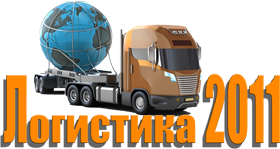 ОБЩЕСТВО С ОГРАНИЧЕННОЙОТВЕТСТВЕННОСТЬЮ «ЛОГИСТИКА 2011»143500,Московская область, Истринский район,Ермолинское с/п, д. Андреевское, тер. ООО «Компания КВОТА», стр.1.Тел. +7(915)397-18-00, +7(910)427-99-45, e-mail:Logistika2011istra@yandex.ru Расчетный счет:40702810000170018677 Кор. счет: 30101810400000000591Банк: ЗАО «РУССТРОЙБАНК», г.Москва, БИК: 044585591, ИНН/КПП 5017091728/501701001,ОГРН 1115017002430, ОКПО 92705228 ОКВЭД 63.40____________________________________________________________________________________